ПРОЕКТАдминистрация Боготольского районаКрасноярского краяПОСТАНОВЛЕНИЕг. Боготол«___» ______ 2022 года								№ -______пО подготовке граждан к военной службе в 2022/2023 учебном годуВ соответствии с Федеральным Законом от 28.03.1998 года № 53-ФЗ «О воинской обязанности и военной службе», Федеральным Законом от 29.12.2012 года № 273-ФЗ «Об образовании в Российской Федерации», «Положением по подготовке граждан Российской Федерации к военной службе», приказом Министерства обороны Российской Федерации и Министерства образования и науки Российской Федерации от 24.02.2010 года № 96/134 «Об утверждении Инструкции об организации обучения граждан Российской Федерации начальным знаниям в области обороны и их подготовки по основам военной службы в образовательных учреждениях среднего (полного) общего образования, образовательных учреждениях начального профессионального и среднего профессионального образования и учебных пунктах» и постановлением Губернатора Красноярского края от 14.04.2009 года № 183-п, руководствуясь статьей 18 Устава Боготольского района,ПОСТАНОВЛЯЮ:1. Утвердить план основных мероприятий по организации обучения граждан, обучающихся в общеобразовательных учреждениях Боготольского района, начальным знаниям в области обороны и их подготовке по основам военной службы в 2022-2023 учебном году в Боготольском районе согласно приложению № 1 к настоящему постановлению.2. Утвердить состав комплексной комиссии по проверке организации обучения граждан начальным знаниям в области обороны и их подготовке по основам военной службы в общеобразовательных учреждениях района согласно приложению № 2 к настоящему постановлению.3. Утвердить план проверки организации обучения граждан, обучающихся в общеобразовательных учреждениях Боготольского района, начальным знаниям в области обороны и их подготовке по основам военной службы в общеобразовательных учреждениях района согласно приложению № 3 к настоящему постановлению.4. Проводить обучение граждан Российской Федерации в общеобразовательных учреждениях района начальным знаниям в области обороны и их подготовки по основам военной службы, руководствуясь Инструкцией об организации обучения граждан Российской Федерации начальным знаниям в области обороны и их подготовки по основам военной службы в образовательных учреждениях начального профессионального и среднего профессионального образования и учебных пунктах, утвержденной приказом Министерства обороны Российской Федерации и Министерства образования и науки Российской Федерации от 24.02.2010 года № 96/134 по программе предмета «Основы безопасности жизнедеятельности» раздела «основы военной службы», в соответствие с государственными образовательными стандартами.5. Руководителю Управления образования администрации Боготольского района (Васькина Е.В.) принять меры по:- повышению уровня качества обучения граждан начальным знаниям в области обороны и их подготовке по основам военной службы;- приведению учебно-материальной базы учебных заведений района в соответствие с нормативной документацией;- постоянному осуществлению контроля за обучением граждан начальным знаниям в области обороны и их подготовке по основам военной службы в общеобразовательных учреждениях среднего общего образования.6. Рекомендовать руководителю Управления образования администрации Боготольского района (Васькина Е.В.) привлечь военного комиссара г. Боготол, Боготольского и Тюхтетского районов Красноярского края (Звягинцев Н.В.) к проведению следующих мероприятий:- оказывать практическую и методическую помощь образовательным учреждениям Боготольского района в организации обучения граждан начальным знаниям в области обороны и их подготовке по основам военной службы;- организовать работу по военно-патриотическому воспитанию и военно-профессиональной ориентации граждан, а также в подборе квалифицированных кандидатов на должности преподавателей, осуществляющих подготовку по основам военной службы.7. Рекомендовать руководителям общеобразовательных учреждений Боготольского района оказывать содействие военному комиссариату г. Боготол, Боготольского и Тюхтетского районов Красноярского края в первоначальной постановке граждан на воинский учет, проведению лечебно-оздоровительных мероприятий с ними, а также в отборе призывного состава для поступления в военные образовательные учреждения и образовательные учреждения, осуществляющие подготовку призывников по военно-учебным специальностям, своевременно предоставлять в военный комиссариат г. Боготол, Боготольского и Тюхтетского районов Красноярского края учетную документацию и списки граждан, прошедших обучение по основам военной службы.8. Руководителю Управления образования администрации Боготольского района (Васькина Е.В.), руководителям общеобразовательных учреждений Боготольского района совместно с военным комиссаром г. Боготол, Боготольского и Тюхтетского районов Красноярского края (Звягинцев Н.В.) спланировать, согласовать и организовать проведение учебных сборов с обучающимися 10 классов.9. Рекомендовать руководителю Управления образования администрации Боготольского района (Васькина Е.В.) привлечь командира войсковой части 97646 (Ануфриева А.А.) в период проведения учебных сборов для организации занятий по огневой, строевой, тактической, и медицинской подготовке, радиационной, химической и биологической защите войск, ознакомления учащихся с жизнью и бытом военнослужащих, с вооружением и военной техникой, обеспечить участников сборов стрелковым оружием, боеприпасами для проведения учебных стрельб в установленном порядке.10. Руководителям общеобразовательных учреждений Боготольского района привлечь на пятидневные учебные сборы всех граждан мужского пола предпоследнего года обучения, за исключением имеющих освобождение от занятий по состоянию здоровья. Для граждан, не прошедших учебные сборы по уважительной причине, организовать теоретическое изучение материалов, предусмотренных учебной программой сборов и сдачу зачетов.11. Контроль над выполнением настоящего постановления возложить на Коноваленкову М.Г., заместителя главы района по общим вопросам. 12. Настоящее постановление опубликовать в периодическом печатном издании «Официальный вестник Боготольского района» и разместить на официальном сайте Боготольского района в сети Интернет www.bogotol-r.ru.13. Постановление вступает в силу после его официального опубликования и распространяется на правоотношения, возникшие с 01.09.2022 года. Исполняющий полномочия главы Боготольского района					       Н.В. БакуневичПриложение 1к постановлению администрации Боготольского районаот «____»_____2022 № -____пПЛАНосновных мероприятий по организации обучения граждан, обучающихся в общеобразовательных учреждениях Боготольского района, начальным знаниям в области обороны и их подготовке по основам военной службы в 2022/2023 учебном годуПриложение 2к постановлению администрацииБоготольского районаот «___»_____2022 г. № -_____пСОСТАВкомплексной комиссии по проверке организации обучения граждан начальным знаниям в области обороны и их подготовке по основам военной службы в общеобразовательных учреждениях районаПредседатель комиссии:Гурская Е.Р., старший помощник военного комиссара по профессиональному психологическому отбору и организации призыва граждан на военную службу военного комиссариата г.Боготол, Боготольского и Тюхтетского районов Красноярского края Члены комиссии:Васькина Е.В., руководитель Управления образования администрации Боготольского района.Пин М.В., помощник военного комиссара (по воинскому учету) военного комиссариата г.Боготол, Боготольского и Тюхтетского районов Красноярского края.Приложение 3к постановлению администрацииБоготольского районаот «___»_____2022 г. № -_____пПЛАНпроверки организации обучения граждан, обучающихся в общеобразовательных учреждениях Боготольского района, начальным знаниям в области обороны и их подготовки по основам военной службыЦель:- проверить организацию обучения граждан начальным знаниям в области обороны и их подготовке по основам военной службы;- проверить полноту выполнения учебной программы по «Основам безопасности жизнедеятельности» и раздела «Подготовка граждан к военной службе»;- проверить наличие и усовершенствование учебно-материальной базы».Нормативно-правовая база:- Федеральный закон от 28.03.1998 года «53-ФЗ «О воинской обязанности и военной службе» ст.11 – 14;- приказ Министерства обороны Российской Федерации и Министерства образования и науки российской Федерации от 24.02.2010 года № 96-134 «Об утверждении Инструкции об организации обучения граждан Российской Федерации начальным знаниям в области обороны и их подготовки по основам военной службы в образовательных учреждениях средне (полного) общего образования, образовательных учреждениях начального профессионального и среднего профессионального образования и учебных пунктах».№ ппНаименование мероприятияСрок проведенияОтветственный за проведение1.Организационные мероприятия1.Организационные мероприятия1.Организационные мероприятия1.Организационные мероприятия1.Подготовить проект постановления главы администрации Боготольского района «О подготовке граждан к военной службе в 2022-2023 учебном году»сентябрь2022 г.Васькина Е.В., руководитель Управления образования администрации Боготольского районаГурская Е.Р., старший помощник военного комиссара по профессиональному психологическому отбору и организации призыва граждан на военную службу военного комиссариата г.Боготол, Боготольского и Тюхтетского районов Красноярского края (по согласованию)2.Подготовить проект распоряжения главы администрации Боготольского района «О проведении 5-ти дневных учебных сборов с обучающимися 10 классов общеобразовательных учреждений Боготольского района»май 2023 г.Васькина Е.В., руководитель Управления образования администрации Боготольского районаГурская Е.В., старший помощник военного комиссара по профессиональному психологическому отбору и организации призыва граждан на военную службу военного комиссариата г.Боготол, Боготольского и Тюхтетского районов Красноярского края (по согласованию)II.Подготовка граждан по ОВСII.Подготовка граждан по ОВСII.Подготовка граждан по ОВСII.Подготовка граждан по ОВС1.Провести проверку состояния подготовки граждан к военной службе в образовательных учреждениях Боготольского районаноябрь 2022 г. апрель 2023 г.Васькина Е.В., руководитель Управления образования администрации Боготольского районаГурская Е.Р., старший помощник военного комиссара по профессиональному психологическому отбору и организации призыва граждан на военную службу военного комиссариата г.Боготол, Боготольского и Тюхтетского районов Красноярского края (по согласованию)2.Совместно с Управлением образования администрации Боготольского района спланировать работу с преподавательским составом ОБЖ (ОВС) на 2022-2023 учебный год с обязательным включением в план открытых уроков, мероприятий по обмену опытом в создании и совершенствовании УМБсентябрь 2022 г.Васькина Е.В., руководитель Управления образования администрации Боготольского районаГурская Е.Р., старший помощник военного комиссара по профессиональному психологическому отбору и организации призыва граждан на военную службу военного комиссариата г.Боготол, Боготольского и Тюхтетского районов Красноярского края (по согласованию)3.Провести установочные методические сборы с преподавателями ОБЖ (ОВС)октябрь 2022 г.Васькина Е.В., руководитель Управления образования администрации Боготольского районаГурская Е.Р., старший помощник военного комиссара по профессиональному психологическому отбору и организации призыва граждан на военную службу военного комиссариата г.Боготол, Боготольского и Тюхтетского районов Красноярского края (по согласованию)4.Провести подготовительные мероприятия по первоначальной постановке граждан на воинский учетсентябрь-ноябрь 2022 г.Гурская Е.Р., старший помощник военного комиссара по профессиональному психологическому отбору и организации призыва граждан на военную службу военного комиссариата г.Боготол, Боготольского и Тюхтетского районов Красноярского края (по согласованию)5.Представить в военный комиссариат по г.Боготол, Боготольского и Тюхтетского районов Красноярского края отчетную документацию о состоянии подготовки граждан по основам военной службы и учебно-материальной базе образовательных учрежденийдо 01.07.2023 г.Руководители общеобразовательных учреждений Боготольского района.Васькина Е.В., руководитель Управления образования администрации Боготольского районаIII.Организация и проведение 5-ти дневных учебных сборовIII.Организация и проведение 5-ти дневных учебных сборовIII.Организация и проведение 5-ти дневных учебных сборовIII.Организация и проведение 5-ти дневных учебных сборов1.Согласовать сроки и место проведения 5-ти дневных учебных сборов и привлечь к проведению мероприятий:1. Ануфриев А.А., командир войсковой части 976462.Звягинцев Н.В. –военного комиссара г.Боготол, Боготольского и Тюхтетского районов Красноярского краяапрель 2023 г.Васькина Е.В., руководитель Управления образования администрации Боготольского района2.Подготовить необходимую документацию для проведения 5-ти дневных учебных сборов и привлечь к проведению мероприятий:1. Начальника учебных сборов (Ануфриев А.А., командир войсковой части 97646)2. Начальника штаба учебных сборов (по согласованию)  апрель-май 2023 г.Васькина Е.В., руководитель Управления образования администрации Боготольского района3.Провести учебные сборы с обучающимися 10 классов общеобразовательных школ Боготольского района и привлечь к проведению мероприятий начальника учебных сборов (Ануфриев А.А., командир войсковой части 97646)май-июнь 2023 г.Васькина Е.В., руководитель Управления образования администрации Боготольского района4.Предоставить в военный комиссариат г.Боготол, Боготольского и Тюхтетского районов Красноярского края списки граждан, прошедших подготовку по основам военной службы в образовательных учрежденияхиюнь 2023 г.Руководители общеобразовательных учреждений Боготольского районаIV.Военно-патриотическая работаIV.Военно-патриотическая работаIV.Военно-патриотическая работаIV.Военно-патриотическая работа1.Принимать участие в мероприятиях, связанных с проведением «Дня призывника» и привлечь к проведению мероприятий личный состав военного комиссариата г.Боготол, Боготольского и Тюхтетского районов Красноярского краяноябрь 2022 г. апрель 2023 г.Васькина Е.В., руководитель Управления образования администрации Боготольского района2.Принимать участие в мероприятиях, посвященных «Дню защитника Отечества», «Дню победы» и привлечь к проведению мероприятий личный состав военного комиссариата г.Боготол, Боготольского и Тюхтетского районов Красноярского краяфевраль 2023 г. май 2023 г.Васькина Е.В., руководитель Управления образования администрации Боготольского района3.Провести мероприятия с обучающимися образовательных школ на тему: «Офицер – профессия героическая» и привлечь к проведению мероприятий личный состав военного комиссариата г.Боготол, Боготольского и Тюхтетского районов Красноярского краяфевраль 2023 г.Васькина Е.В., руководитель Управления образования Боготольского района4.Принять участие в проведении игр «Зарничка», «Победа»  согласно графику 2023 г.Васькина Е.В., руководитель Управления образования администрации Боготольского района.Гурская Е.Р., старший помощник военного комиссара по профессиональному психологическому отбору и организации призыва граждан на военную службу военного комиссариата г.Боготол, Боготольского и Тюхтетского районов Красноярского края  5.Провести работу с обучающимися выпускных классов по предварительному отбору кандидатов в военные образовательные учрежденияянварь-март 2023 г.Васькина Е.В., руководитель Управления образования администрации Боготольского района.Гурская Е.Р., старший помощник военного комиссара по профессиональному психологическому отбору и организации призыва граждан на военную службу военного комиссариата г.Боготол, Боготольского и Тюхтетского районов Красноярского края № ппМетоды контроляМетоды контроляКритерии1.Нормативно-правовая базаизучение документацииналичие:- должностной (полной) инструкции преподавателя, осуществляющего подготовку по основам военной службы;- утвержденного администрацией ОУ календарно-тематического плана занятий на год (10-11 кл.);- утвержденного плана создания новой и совершенствования имеющейся учебно-материальной базы;- военно-патриотических мероприятий в общешкольном плане (10-11 кл.)2.Организация учебного процессасобеседование с администрацией школы преподавателями-организаторами ОБЖпроверить:- укомплектованность образовательных учреждений преподавателями и их квалификацию;- выполнение учебной программы по ОБЖ;контроль руководства ОУ за:- посещаемостью и успеваемостью учащихся по ОБЖ;- выполнение плана военно-патриотических мероприятий3.Наличие и совершенствование учебно-материальной базыизучение материальной базыналичие:- предметного кабинета и его укомплектованность;- спортивного городка;- полосы препятствий;- тира;- музея, комнаты боевой славы;- комнаты для хранения оружия;- защитных комплексов ОЗК;- приборов радиационной разведки;- противогазов;- технических средств обучения4.Практическая проверка владения учащимися знаниями, умениями и навыками в объеме пройденной программыбеседа с учащимися в классе, проверка подтверждения нормативов в физкультурном заленаличие:- знаний основ строевой подготовки;- знаний основ общевойскового устава;- проверка подтверждения нормативов по физической подготовке юношей (подтягивание на перекладине и другое – по согласованию с преподавателями ОБЖ)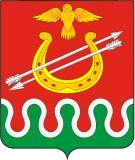 